森のくれよん阪神2017　5月活動報告日程：5月13日（土）　場所：上坂部西公園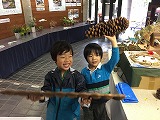 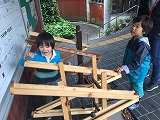 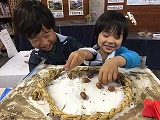 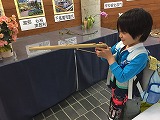 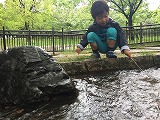 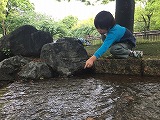 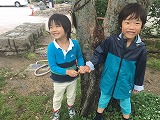 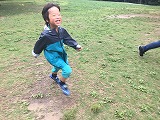 